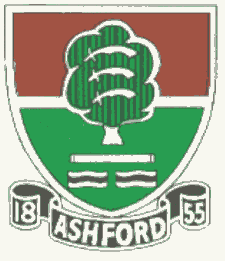               ASHFORD CRICKET CLUB                     Teams selected for Saturday 4 and Sunday 5 May              ASHFORD CRICKET CLUB                     Teams selected for Saturday 4 and Sunday 5 May              ASHFORD CRICKET CLUB                     Teams selected for Saturday 4 and Sunday 5 May              ASHFORD CRICKET CLUB                     Teams selected for Saturday 4 and Sunday 5 May              ASHFORD CRICKET CLUB                     Teams selected for Saturday 4 and Sunday 5 May              ASHFORD CRICKET CLUB                     Teams selected for Saturday 4 and Sunday 5 May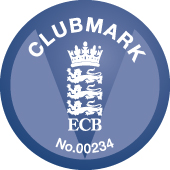 DateSaturdaySaturdaySaturdaySaturdaySaturdaySundayTeam Name1st XI1st XI2nd XI3rd XI4th XIT20OppoWoking & HorsellWoking & HorsellWoking & HorsellKemptonCheamStainesMatch VenueAwayAwayHomeHomeAway AwayStart time12:00PM12:00PM12:00PM1:00PM1:00 pm3.00PMCaptDavid MerchantDavid MerchantWaseem AhmedPaul CousensSean CullyDavid Merchant2Waqas Ahmed (wk)Waqas Ahmed (wk)Wendel SebastianDavinder BhardwajShazad RajaDiljeet Gaurav 3Vishal SinghVishal SinghAli SyedBikram DhaliwalJames GillespieIbrar Rao4Paul Frost Paul Frost Ian DoggettMahtab Rasheed Bharat NegiRichard Mansfield5Andrew TippellAndrew TippellTaimoor AnwarRobert NichollsRiordan CullyGraham Doggett6Diljeet GauravDiljeet GauravAbishek SardaTahir KhanSafdar ButtWendel Sebastian7Graham DoggettGraham DoggettIbrar RaoJosh WilsonParakum AmarasingheMansoor Malik8William ElliottWilliam ElliottRashid Mahmood (Doc)Waqar RaoMatthew KnightAndrew Tippell9Sravan ThattaSravan ThattaNuman SarwarGareth EvansKam SinghSravan Thatta10Chris EvansChris EvansZahid IqbalKeith ManningMatt WhitethornBen Simper11James BerressemJames BerressemFaisal IqbalSimon WilsonKeith PrykeJosh WilsonUmpireScorerJack FrostJack FrostMeet time10.30 AM10.30 AM11:00AM12:00PM11:00AM2.00PMAtShort LaneShort LaneShort LaneShort LaneShort LaneStaines & LalehamDirections/ContactsContact: David Merchant07711 234155Contact: David Merchant07711 234155Contact: Waseem Ahmed07825685356Contact: Paul Cousens07831 796235Contact: Sean Cully07787 510678Contact: Waseem 07825 685356